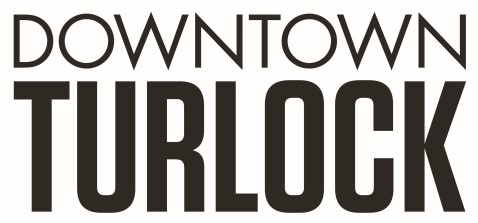 P.O. Box 1327, Turlock, CA  95381 200 West Main Street, Suite F Turlock, CA  95380 Phone: (209) 634-6459                                         	Admin@turlockdowntown.com _________________________________________________________________________________________ TDPOA SPECIAL BOARD MEETING AGENDA   Wednesday August 9, 2017 3:30pm – 5:00pmTDPOA Office 200 West Main Street, Suite F, Turlock, CA  95380 Board Members: 	Michael Camara    	Marin Krieger    Dan Tallman	Randy Woods	 	Danny Mann    John Jaureguy   	Jeff Chapman    LeRoy Walker     Jerry Powell Call to Order: Public Comment:  While participation of all interested parties is welcomed, State Law prohibits the Board from acting on any item not listed on the Agenda.  Introduction:  No special guests Scheduled Matters: a. Approve Minutes from July 19, 2017 Meeting Discussion/Action Item:  NoneClosed Session: CONFERENCE WITH LABOR NEGOTIATORS, Cal. Gov’t Code §54957.6 “Notwithstanding any other provision of law, a legislative body of a local agency may hold closed sessions with the local agency's designated representatives regarding the salaries, salary schedules, or compensation paid in the form of fringe benefits of its represented and unrepresented employees, and, for represented employees, any other matter within the statutorily provided scope of representation.” Unrepresented Employees: TDPOA DirectorBoard Member Comment(s) Board members may provide a brief report on notable topics of interest.  The Brown Act does not allow discussion or action by the Board. Announcements and Discussion Items for next Meeting:  Adjournment 